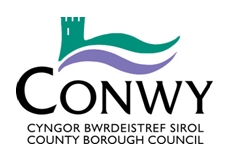 
DIOGELU DATA:
Bydd y wybodaeth hon yn cael ei defnyddio yn y broses o ystyried y cais a gellir ei hanfon at gyrff awdurdodedig, gan gynnwys: Yr Heddlu, Budd-daliadau, Cynghorwyr, Cyllid y Wlad

DATA PROTECTION:
This information will be used in the process of considering the application and may be sent to authorised bodies including: Police, Benefits, Councillors, Inland Revenue
At: Cyngor Bwrdeistref Sirol Conwy 
Adain Drwyddedu 
Blwch Post 1
Conwy, LL30 9GN
(“Cyfrinachol”)

Ffôn/Tel: 01492 576626
rwyddedu@conwy.gov.uk
www.conwy.gov.uk
www.facebook.com/trwyddeduconwyTo: Conwy County Borough Council
Licensing Section
PO Box1
Conwy, LL30 9GN
(“Marked Confidential”)

 Ffôn/Tel: 01492 576626
licensing@conwy.gov.uk
www.conwy.gov.uk
www.facebook.com/conwylicensingDeddf Llywodraeth Leol (Darpariaethau Amrywiol) 1982Cais am Drwydded Sefydliad RhywLocal Government (Miscellaneous Provisions) Act 1982Sex Establishment Licence Application1.Enw’r Ymgeisydd:
Name of Applicant: 2.Dyddiad Geni:
Date of Birth:3.Man geni:
Place of Birth:4. Os yn wraig briod, nodwch eich enw Morwynol:
If married woman, please state maiden name: 5.Cyfeiriad yr Ymgeisydd: 
Address of Applicant:6.Am ba hyd y buoch yn byw yn y Deyrnas Unedig yn union cyn y cais:
Length of residence in UK immediately prior to application:7.Enw Perchennog y Busnes (os yw'n wahanol i'r ymgeisydd):
Name of Owner of Business (if different from applicant):8.Os bydd y cais yn cael ei wneud ar ran corff corfforaethol (Cyfarwyddwyr ac ati), rhowch enw'r corff ac enwau a chyfeiriadau preifat y cyfarwyddwyr:
If application is made on behalf of corporate body (Directors etc), please give name of body and names and private addresses of the directors:9.Rhowch fanylion am unrhyw euogfarnau (ac eithrio mân droseddau moduro) unrhyw berson a enwir yn y cais hwn, gan gadw mewn cof y darpariaethau yn y Ddeddf Ailsefydlu Troseddwyr 1974:
Please give details of any convictions (excluding minor motoring offences) of any person named in this application, bearing in mind the provisions of the Rehabilitation of Offenders Act 1974:10.Cyfeiriad yr adeilad y mae'r cais hwn yn ymwneud ag ef:
Address of premises to which this application relates:11.Disgrifiad byr o'r eiddo, gan roi manylion ystafelloedd fydd yn cael eu mynychu gan y cyhoedd:
Brief description of the premises, giving details of rooms to be frequented by the public:12.Oes angen trwydded ar gyfer:Is licence required for:(a) Siop Rhyw / Sex Shop(b)Sinema Rhyw / Sex Cinema(c) Y ddau / Both13.Rhowch ddyddiau'r wythnos a'r amseroedd pan fydd y safle ar agor i'r cyhoedd:
Please give days of the week and the times during which the premises will be open to the public:14.Strwythur y Ffioedd / Structure of feesStrwythur y Ffioedd / Structure of fees15.Llofnod / Signed:……………………………………………………………………………………. 

Dyddiad y cais / Date of application: ……………………………………………………………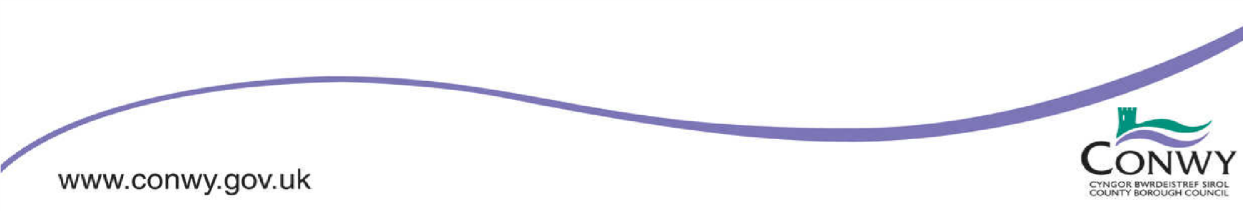 Llofnod / Signed:……………………………………………………………………………………. 

Dyddiad y cais / Date of application: ……………………………………………………………Dyddiad Derbyn/Date ReceivedFfi/FeeRhif Derbynneb/Receipt No.